ESCOLA _________________________________DATA:_____/_____/_____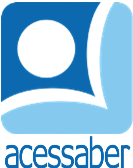 PROF:_______________________________________TURMA:___________NOME:________________________________________________________Números Ordinais1) Escreva os números ordinais abaixo por extenso:a) 72º:b) 84º:c) 522ºd) 376º:e) 513º:f) 157º:2) Leia e descubra o que se pede com números ordinais:a) No registro da escola sou o número 154. Qual é minha posição, em números ordinais?R: __________________________________________________________________b) Em uma corrida com 249 participantes, fui o ultimo a chegar. Qual foi minha classificação em números ordinais?R: __________________________________________________________________3)  Complete o quadro abaixo:Número ordinalPor extenso52ºTrigésimo sétimo109ºCentésimo vigésimo primeiro245ºQuadragésimo nono